Tips på egen sommarträning under juli
Ladda hem appen BitTimer. 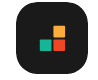 Där kan du ställa in hur många repetitioner, olika antal övningar, tiden samt vila.Värm upp med en löprunda.Välj ut lite blandade övningar gärna 4-6 st. Kör 20 sec vila 10 sec. Upprepa 4 varv.BenSquats (Knäböj)Jämfota hopp framåt + upphoppSumo squats (Knäböj med utställda fötter)Utfallssteg framåt	 Utfallssteg bakåt till högt knä framåtBurpeesJägarvila Core (mage, bäcken, bål, nedre del av rygg)SitupsSneda SitupsPlankanSidoplanka (vila på en arm, den andra armen upp i luften)MountainclimbersBenlyft (sitt på rumpan, luta dig bak på dina armar, lyft benen upp och ner, nudda ej backen)Höftresningar (ligg ner på rygg, böj knäna samt fötterna platt på marken. Spänn rumpa och baksida lår och lyft höften till rät linje)RygglyftArmarArmhävningarTricepsdippar (Använd en bänk)